Правила подготовки и поведения в чрезвычайных ситуацияхДействия населения: если Вы находитесь дома, необходимо взять с собой личные документы, средства индивидуальной защиты, запас воды и продовольствия, отключить приборы, потребляющие электроэнергию, воду, газ, плотно закрыть окна, форточки, вентиляционные устройства, принять меры по защите продуктов, воды и пищи от возможного заражения, укрыться в ближайшем защитном сооружении (подвал, цокольное помещение здания, убежище). Если сигнал тревоги застал вас на рабочем месте, действуйте согласно инструкции, предусматривающей немедленное прекращение работ с безаварийной остановкой оборудования и переводом процессов непрерывного цикла на безопасный режим работы, с последующим убытием в укрытие. В городском транспорте необходимо выйти из транспорта на ближайшей остановке и действовать по указанию постов ГО, полиции, водителей. В общественных местах действовать по указанию администрации, постов ГО, полиции. Во всех случаях укрыться в ближайшем защитном сооружении, а при его отсутствии – в овраге, насыпи, яме.Собрать заготовленный заранее запас продуктов, индивидуальные средства медицинской защиты, предметы первой необходимости и спрятаться в противорадиационное убежище.Респираторы представляют собой облегченное средство защиты органов дыхания от вредных газов, паров, аэрозолей и пыли.Респираторы делятся на два типа:Первый - это респираторы, у которых полумаска и фильтрующий элемент одновременно служат и лицевой частью;Второй – это респиратор, очищающий вдыхаемый воздух в фильтрующих патронах, присоединяемых к полумаске.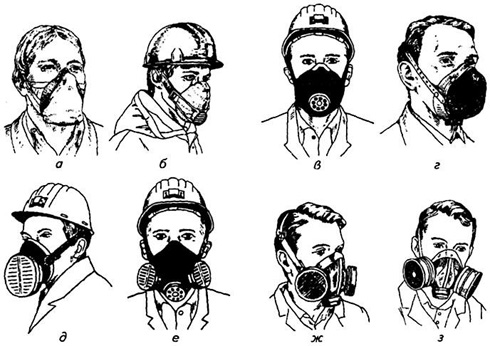 По назначению подразделяются на противопылевые, противогазовые и газопылезащитные. Противопылевые защищают органы дыхания от аэрозолей различных видов, противогазовые от вредных паров и газов, а газопылезащитные от газов, паров и аэрозолей при одновременном их присутствии в воздухе.Сигнал «Химическая тревога» предупреждает население о срочной необходимости принять меры защиты от отравляющих и сильнодействующих ядовитых веществ. В случае возникновения опасности по радиотрансляционным сетям, радиовещательным станциям и телевизионным приемникам будет передана информация о действиях населения. При аварии с выбросом опасных химических веществ будет сообщено, на каких улицах населению оставаться в квартирах, по возможности загерметизировать окна и двери, надеть влажную марлевую повязку, отключить газовые и электроприборы, а на каких немедленно выходить из зоны заражения в указанных направлениях, взяв документы и деньги.В зависимости от обстановки противогаз носят в трех положениях: «походном», «наготове» и «боевом». Противогаз в походном положении носят вложенным в сумку на левом боку, когда нет непосредственной угрозы нападения противника. При передвижении (выполнении работ) сумку можно несколько смещать назад, чтобы она не мешала движению рук.«Радиационная опасность», «Химическая тревога» или по команде «Газы!», а также самостоятельно при обнаружении признаков радиоактивного заражения, наличия отравляющих веществ или бактериальных средств.Порядок надевания противогаза следующий: - затаить дыхание и закрыть глаза;- снять головной убор и положить его рядом или зажать между ног;- вынуть из сумки противогаз, взяться обеими руками за нижнюю часть шлем-маски и, прижав ее к подбородку, натянуть на голову так, чтоб не было складок, а очки пришлись против глаз.;- после этого нужно обязательно сделать резкий выдох, открыть глаза, возобновить дыхание, надеть головной убор и закрыть сумку клапаном.Соблюдение приемов надевания противогаза является обязательным. Задержка дыхания и закрывание глаз предохраняет органы дыхания и глаза от поражения парами высокотоксичных отравляющих веществ до момента надевания противогаза, а сильный выдох после надевания шлем-маски способствует удалению из-под нее зараженного воздуха, если он попал туда в момент надевания противогаза.Противогаз разрешается снимать по сигналу отбоя нападения противника, по команде «Противогазы снять!» или самостоятельно, когда станет достоверно известно, что опасность поражения миновала.Чтобы снять противогаз, необходимо:-  приподнять правой рукой головной убор;-  взять левой рукой за клапанную коробку, слегка оттянуть шлем-маску вниз и движением руки вперед и вверх снять ее;-  надеть головной убор. После чего шлем-маску следует вывернуть наизнанку, протереть (просушить) и уложить в сумку.Правила поведенияДействия населения при сигнале "Угроза катастрофического затопления"Выполнять все требования руководителя звена (группы) по обслуживанию ЗС ГО. Все граждане, находящиеся вне районов расположения убежищ, должны немедленно покинуть зону возможного катастрофического затопления, руководствуясь указа- ниями, отданными по средствам наружной звукофикации. При невозможности быстрого покидания зоны КЗ необходимо занять ближайшее возвышенное место, забраться на крупное дерево или верхний этаж устойчивого здания.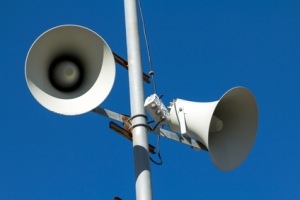 «Воздушная тревога»- этот сигнал предупреждает население о непосредственной угрозе нападения противника. Подается по радиотрансляционным сетям, радиовещательным станциям и телевизионным приёмникам путем передачи текста об опасности и информации о действиях населения.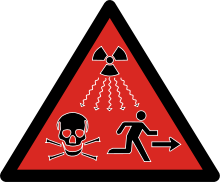 Сигнал «Радиационная опасность» подается с целью предупредить население о необходимости принять меры защиты от радиоактивных веществ. Задачей данного сигнала служит оповещение населенных пунктов и районов, к которым движется радиоактивное облако, образовавшееся при взрыве ядерного боеприпаса. Услышав данный сигнал необходимо срочно надеть респиратор, ватно-марлевую повязку, при отсутствии данных предметов надеть противогаз.В положение «наготове» противогаз переводят по сигналу «Воздушная тревога» или по команде «Противогаз готовь!» При этом сумку с противогазом перемещают вперед, открывают клапан, чтобы было удобно быстрее вынуть шлем-маску из сумки. В «боевое» положение (шлем-маска надета) противогаз переводят по сигналам 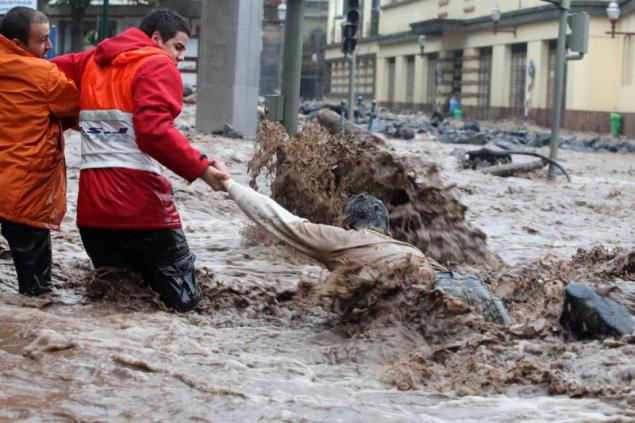 Взять, аптечку, документы, необходимые вещи, запасы продуктов и воды. Предупредить соседей (коллег по работе), оказать, при необходимости, помощь престарелым в выходе на улицу. Укрыться в закрепленном (ближайшем) специальном ЗС ГО, имеющем гидроизоляцию. Соблюдать спокойствие и порядок. 